玉井區長代表市長訪視維生器材保全戶    玉井區陳新澈區長於108年10月15日代表黃偉哲市長訪視本區居家使用維生器材身障者保全戶，除關懷訪視保全戶現況外，並告知保全戶若有需協助的地方可立即聯繫本所，玉井衛生所亦派護理長同行進行相關衛教宣導，現場並測試1名保全戶自有發電機，確保停電時可提供電力供維生器材使用。    本區目前有4名居家使用維生器材身障者保全戶，其中1名需24小時使用呼吸器故備有發電機，其他3名僅就寢時輔助使用，為確保停電時保全戶維生器材能順利運作，除本所及台電2部可移動式發電機可使用外，另與2家廠商簽訂3部可移動式發電機支援協定，停電時共有5部可移動式發電機供調度使用，以確保保全戶生命安全。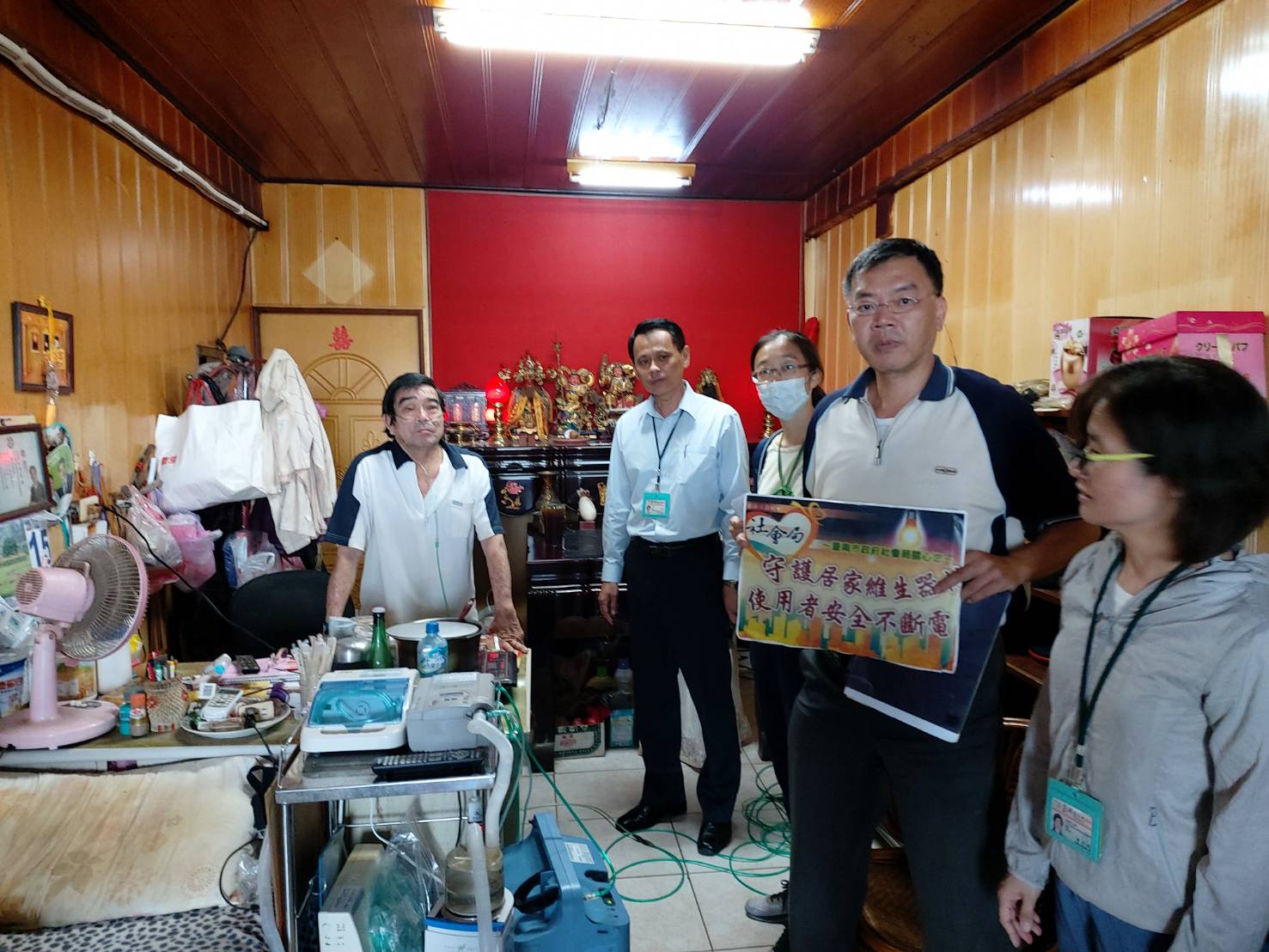 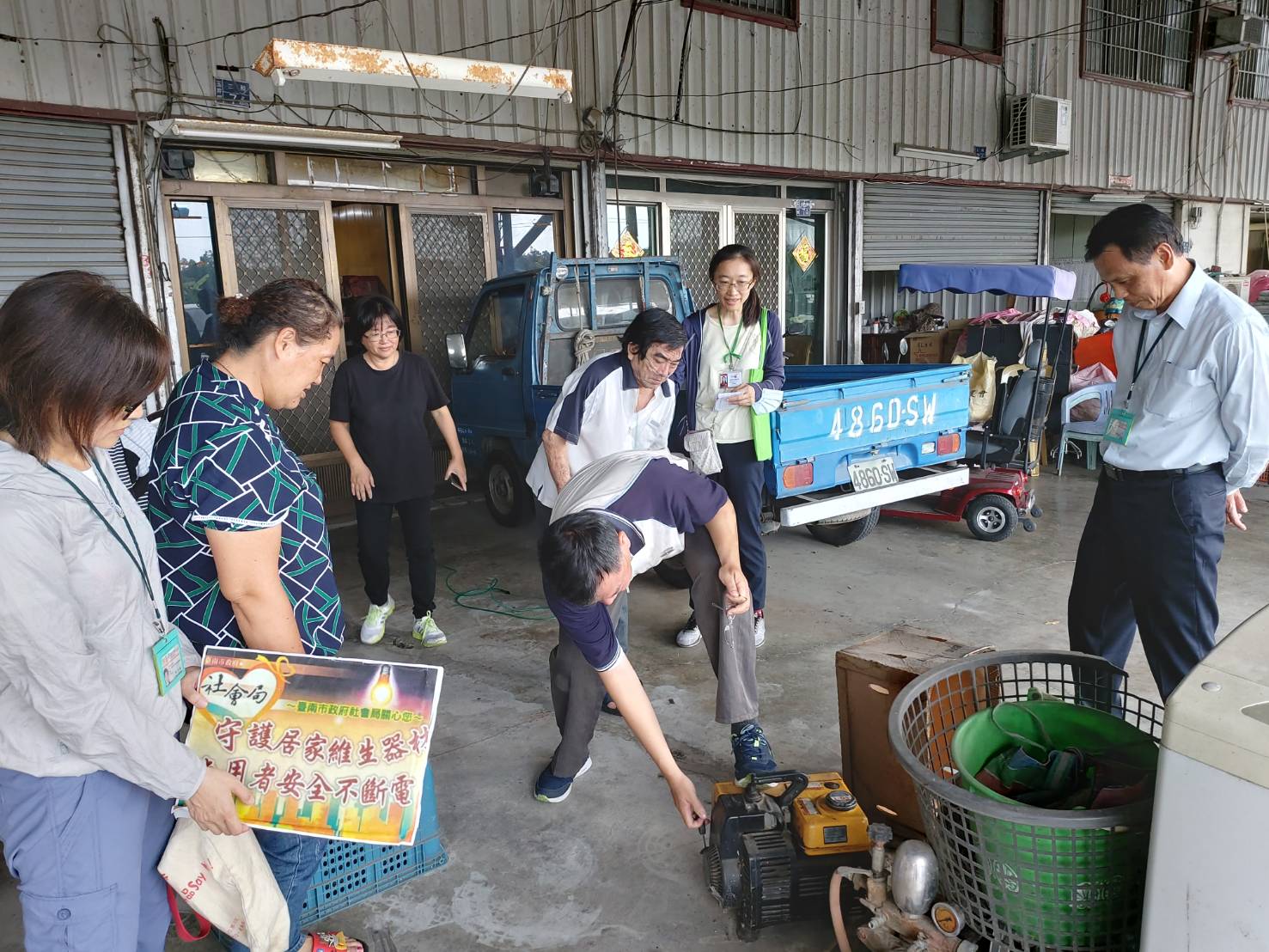 